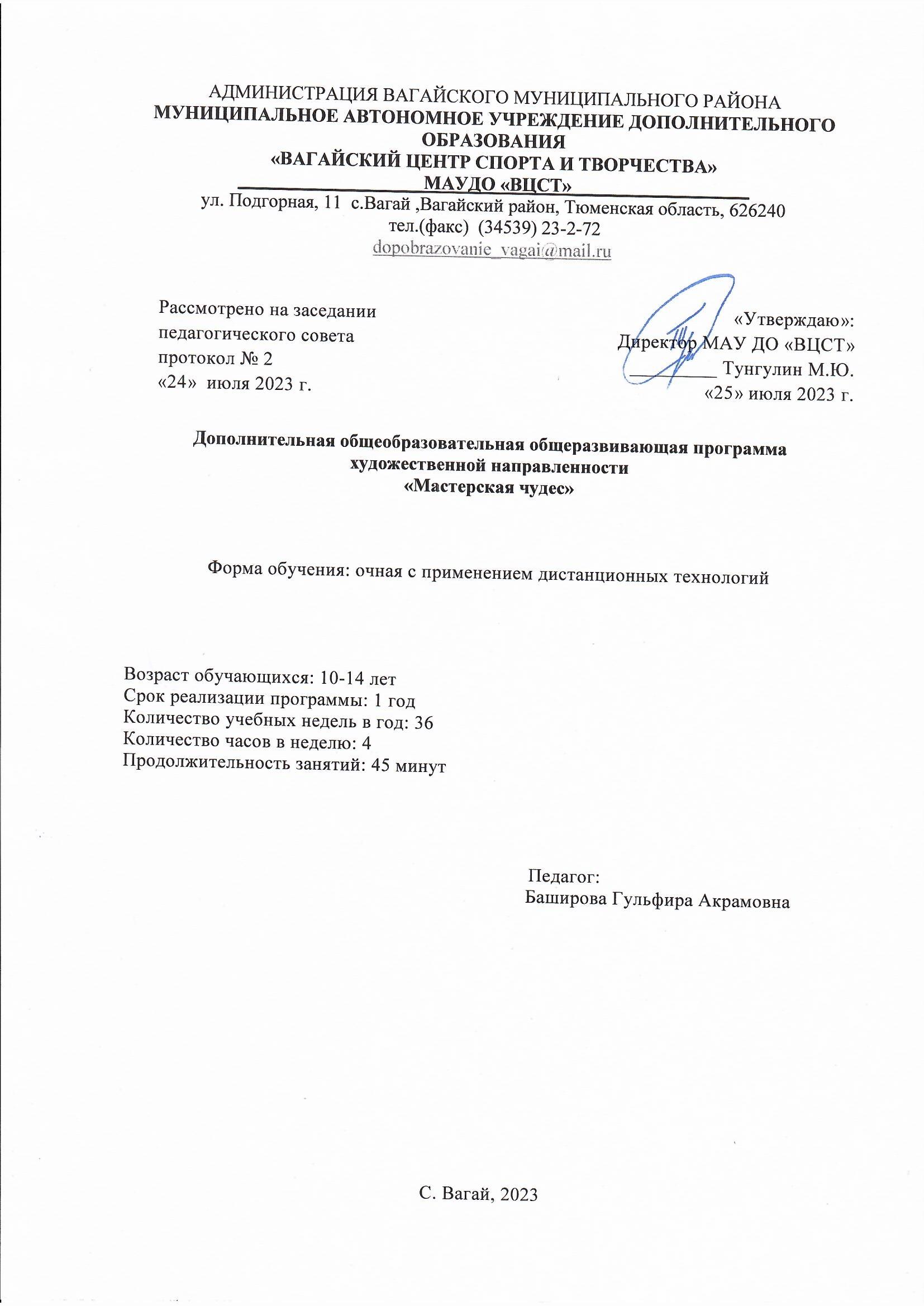 АДМИНИСТРАЦИЯ ВАГАЙСКОГО МУНИЦИПАЛЬНОГО РАЙОНАМУНИЦИПАЛЬНОЕ АВТОНОМНОЕ УЧРЕЖДЕНИЕ ДОПОЛНИТЕЛЬНОГО ОБРАЗОВАНИЯ «ВАГАЙСКИЙ ЦЕНТР СПОРТА И ТВОРЧЕСТВА»____________________МАУДО «ВЦСТ»___________________ул. Подгорная, 11  с.Вагай ,Вагайский район, Тюменская область, 626240  тел.(факс)  (34539) 23-2-72dopobrazovanie_vagai@mail.ruДополнительная общеобразовательная общеразвивающая программахудожественной направленности«Мастерская чудес»Форма обучения: очная с применением дистанционных технологийВозраст обучающихся: 10-14 летСрок реализации программы: 1 годКоличество учебных недель в год: 36Количество часов в неделю: 4Продолжительность занятий: 45 минут                                Педагог:                                                                     Баширова Гульфира АкрамовнаС. Вагай, 2023Пояснительная запискаВ энциклопедии творческие способности определяются как способности к созданию оригинального продукта, изделия, в процессе работы над которыми самостоятельно применены усвоенные знания, умения, навыки, проявляются хотя бы в минимальном отступлении от образца индивидуальность, художество. Таким образом, творчество – создание на основе того, что есть, того, чего еще не было. Это индивидуальные психологические особенности ребёнка, которые не зависят от умственных способностей и проявляются в детской фантазии, воображении, особом видении мира, своей точке зрения на окружающую действительность. При этом уровень творчества считается тем более высоким, чем большей оригинальностью характеризуется творческий результат.Нормативно-правовые документы: Федеральный закон Российской Федерации от 29 декабря 2012 г. № 273-ФЗ «Об образовании в Российской Федерации». Федеральный закон Российской Федерации от 29 декабря 2010 г. № 436-ФЗ «О защите детей от информации, причиняющей вред их здоровью и развитию».Федеральный закон Российской Федерации от 27.07.2006 №149-ФЗ «Об информации, информационных технологиях и о защите информации»;Федеральный закон Российской Федерации от 27.07.2006 №152 «О персональных данных»;Федеральный закон Российской Федерации от 24 июля 1998 г. № 124-ФЗ «Об основных гарантиях прав ребенка в Российской Федерации».Постановление главного государственного санитарного врача Российской Федерации от 28 сентября 2020 г. № 28 «Об утверждении санитарных правил СП 2.4.3648-20 «Санитарно-эпидемиологические требования к организациям воспитания и обучения, отдыха и оздоровления детей и молодежи». Распоряжение Правительства Российской Федерации от 31 марта 2022 г. № 678-р «Об утверждении Концепции развития дополнительного образования детей до 2030 г. и плана мероприятий по ее реализации».Распоряжение Правительства Российской Федерации от 29 мая 2015 г. № 996-р «Об утверждении Стратегии развития воспитания в Российской Федерации на период до 2025 года».Распоряжение Правительства РФ от 28 апреля 2023 г. № 1105-р «Об утверждении Концепции информационной безопасности детей в Российской Федерации»Распоряжение Минпросвещения России от 18.05.2020 № Р-44 «Об утверждении методических рекомендаций для внедрения в основные образовательные программы современных цифровых технологий».Приказ Министерства просвещения РФ от 27 июля 2022 г. № 629 «Об утверждении Порядка организации и осуществления образовательной деятельности по дополнительным общеобразовательным программам»Приказ Минпросвещения России от 03 сентября 2019 г. № 467 «Об утверждении Целевой модели развития региональных систем дополнительного образования детей».Приказ Минобрнауки России от 23 августа 2017 г. № 816 «Об утверждении Порядка применения организациями, осуществляющими образовательную деятельность, электронного обучения, дистанционных образовательных технологий при реализации образовательных программ».Письмо Министерства образования и науки Российской Федерации от 18 ноября 2015 г. № 09-3242 «О направлении информации» (Методические рекомендации по проектированию дополнительных общеразвивающих программ (включая разноуровневые программы)).Работа в кружке «Мастерская чудес» - прекрасное средство развития творчества, умственных способностей, эстетического вкуса, а также конструкторского мышления детей.Одной из главных задач обучения и воспитания детей на занятиях является обогащение мировосприятия воспитанника, т.е. развитие творческой культуры ребенка (развитие творческого нестандартного подхода к реализации задания, воспитание трудолюбия, интереса к практической деятельности, радости созидания и открытия для себя что-то нового).Работу в кружке планирую так, чтобы занятия расширяли и углубляли сведения по работе с  природным материалом, пористой резиной и фетром,  шпагатом, гофрированной бумагой. Работу кружка буду организовывать с учётом опыта детей и их возрастных особенностей. Предлагаемая программа имеет художественную направленность, которая является важным направлением в развитии и воспитании. Программа предполагает развитие у детей художественного вкуса и творческих способностей.Программа кружка «Мастерская чудес» рассчитана на детей с 10 до 14 лет. Программой предусматривается годовая нагрузка 144 часов. Цель программы - создание условий для развития личности, способной к художественному творчеству и самореализации личности ребенка через творческое воплощение в художественной работе собственных неповторимых черт и индивидуальности.Задачи программы Обучающие:обучение приемам работы с инструментами; обучение умению планирования своей работы;обучение приемам и технологии изготовления композиций; изучение свойств различных материалов; обучение приемам работы с различными материалами; обучение приемам самостоятельной разработки поделок.Развивающие:развитие у детей художественного вкуса и творческого потенциала; развитие образного мышления и воображения; создание условий к саморазвитию учащихся; развитие у детей эстетического восприятия окружающего мира.Воспитательные:воспитание уважения к труду и людям труда; формирование чувства коллективизма; воспитание аккуратности; экологическое воспитание обучающихся; развитие любви к природе.Ведущая идеяданной программы — создание комфортной среды общения, развитие способностей, творческого потенциала каждого ребенка и его самореализации.Принципы, лежащие в основе программы:доступности(простота, соответствие возрастным и индивидуальным особенностям);наглядности(иллюстративность, наличие дидактических материалов). “Чем более органов наших чувств принимает участие в восприятии какого-нибудь впечатления или группы впечатлений, тем прочнее ложатся эти впечатления в нашу механическую, нервную память, вернее сохраняются ею и легче, потом вспоминаются” (К.Д. Ушинский);научности(обоснованность, наличие методологической базы и теоретической основы);«от простого к сложному» (научившись элементарным навыкам работы, ребенок применяет свои знания в выполнении сложных творческих работ).Тематика занятий строится с учетом интересов учащихся, возможности их самовыражения. В ходе усвоения детьми содержания программы учитывается темп развития специальных умений и навыков, уровень самостоятельности, умение работать в коллективе. Программа позволяет индивидуализировать сложные работы: более сильным детям будет интересна сложная конструкция, менее подготовленным, можно предложить работу проще. При этом обучающий и развивающий смысл работы сохраняется. Это дает возможность предостеречь ребенка от страха перед трудностями, приобщить без боязни творить и создавать.Методы занятийМетоды, в основе которых лежит способ организации занятия:словесный (устное изложение, беседа, рассказ и т.д.);наглядный (показ мультимедийных материалов, иллюстраций, наблюдение, показ (выполнение) педагогом, работа по образцу и др.);практический (выполнение работ по инструкционным картам, схемам и др.);Методы, в основе которых лежит уровень деятельности детей:объяснительно-иллюстративный – дети воспринимают и усваивают готовую информацию;репродуктивный – учащиеся воспроизводят полученные знания и освоенные способы деятельности;исследовательский – самостоятельная творческая работа учащихся.Методы, в основе которых лежит форма организации деятельности учащихся на занятиях:фронтальный – одновременная работа со всеми учащимися;индивидуально-фронтальный – чередование индивидуальных и фронтальных форм работы;групповой – организация работы в группах;индивидуальный – индивидуальное выполнение заданий, решение проблем.Планируемые результаты обученияВ процессе занятий педагог направляет творчество детей не только на создание новых идей, разработок, но и на самопознание и открытие своего "Я". При этом необходимо добиваться, чтобы и сами обучающиеся могли осознать собственные задатки и способности, поскольку это стимулирует их развитие. Тем самым они смогут осознанно развивать свои мыслительные и творческие способности. В результате обучения в кружке по данной программе предполагается, что обучающиеся получат следующие основные знания и умения: умение планировать порядок рабочих операций, умение постоянно контролировать свою работу, умение пользоваться простейшими инструментами, знание видов и свойств материала, овладение приемами изготовления несложных поделок, расширение кругозора в области природоведения, изобразительного искусства. Ожидаемые результаты В результате обучения по данной программе учащиеся: – научатся различным приемам работы с  природным материалом, фетром, пористой резиной, шпагатом;– научатся следовать устным инструкциям, читать и зарисовывать схемы изделий; – будут создавать композиции с изделиями;– разовьют внимание, память, мышление, пространственное воображение; мелкую моторику рук и глазомер; художественный вкус, творческие способности и фантазию;– овладеют навыками культуры труда;– улучшат свои коммуникативные способности и приобретут навыки работы в коллективе.Особенности организации образовательного процесса При очной форме освоения программа реализуется в группах обучающихся 10-14 лет. Состав группы – постоянный.  Минимальная наполняемость группы – 8 человек. Максимальная наполняемость группы 15 человек.Занятия проводятся 2 раз в неделю по 2 академических часа. Количество академических часов в неделю – 4. Общее количество часов по программе – 32. Продолжительность академического часа –45 минут. Во время занятий предусмотрено проведение физкультминутки. Между занятиями проводится 10 минутный перерыв.В случае реализации программы с использованием дистанционных технологий образовательный процесс организуется в форме видеоуроков, которые педагог предварительно готовит в соответствии с темой. Видеоуроки отправляются обучающимся по электронной почте. При необходимости педагогом проводятся индивидуальные консультации с обучающимися с использованием приложения для ВКС Zoom, Skype. Контроль выполнения заданий фиксируется посредством фотоотчетов, видеоотчетов, размещаемых детьми и (или родителями) по итогам занятия в группе Viber, Вконтакте. Общение с родителями и детьми ведётся в группе Viber. Количество занятий в неделю –2. Занятия будут организованы индивидуально в свободном режиме. Между занятиями родителям нужно организовать для ребенка 10 минутный перерыв, во время которого помочь ребенку выполнить несложные упражнения – физминутку, обсудить прошедшее занятие, выполняемые задания.СОДЕРЖАНИЕ ПРОГРАММЫ.Содержание данной программы направлено на выполнение творческих работ, основой которых является индивидуальное и коллективное творчество. В основном вся практическая деятельность основана на изготовлении изделий. Обучение планируется дифференцированно с обязательным учётом состояния здоровья учащихся. Программой предусмотрено выполнение практических работ, которые способствуют формированию умений осознанно применять полученные знания на практике по изготовлению художественных ценностей из текстильных и природных материалов. На учебных занятиях в процессе труда обращается внимание на соблюдение правил безопасности труда, санитарии и личной гигиены, на рациональную организацию рабочего места, бережного отношения к инструментам, оборудованию в процессе изготовления художественных изделий. Программа знакомит с новыми увлекательными видами рукоделия.Программа рассчитана на год. УЧЕБНЫЙ ПЛАНРабота с природным материалом.В настоящее время возникает необходимость позаботиться об укреплении связи ребенка с природой и культурой, трудом и искусством. Сейчас дети все больше и дальше отдаляются от природы, забывая ее красоту и ценность.Работа с природными материалами помогает им развить воображение, чувство формы и цвета, аккуратность, трудолюбие, прививает любовь к прекрасному. Занимаясь конструированием из природных материалов, ребенок вовлекается в наблюдение за природными явлениями, ближе знакомится с растительным миром, учится бережно относиться к окружающей среде. Изделия из природного материала. Технология заготовки природных материалов. Художественные приёмы изготовления поделок и картин из природных материалов.2. Работа с бумагой и картоном Виды работ из бумаги и картона.   Свойства бумаги: (легко режется, мнется, хорошо склеивается.) Художественные приёмы (самостоятельно складывать и вырезать из бумаги сложенной гармошкой, срезать ненужные части, делать надрезы, склеивать, оформлять поделку). Правила пользование ножницами и шаблоном.Работа с фетром и пористой резиной Фетр- высший сорт войлока. Очень удобен для творчества, особенно – для начинающих. Конечно, современный фетр бывает не только натуральным, но и синтетическим, особой роли для рукоделия это не играет. Он бывает разной толщины и самых невероятных цветов. Не имеет лицевой и изнаночной стороны, экологичен, мягкий фетр не мнется, у него высокая технологичность – фетр приклеивается, пришивается, легко режется. Изделия из фетра выглядят очень аккуратно. Поэтому фетр используется так широкоПористая резина - яркий эластичный пористый материал. По сравнению с бумагой он более прочный, а также имеет другие преимущества:мягкий, легкий, гибкий, приятный на ощупь;легко режетсяобъемный (толщина листов - несколько миллиметров, поэтому вырезанные из них детали получаются объемными)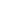 в простых плоских поделках склеивается обычным клеем для детского творчества (клеем-карандашом), скотчем, скрепляется степлеромна нем можно рисовать ручками, фломастерами, краскамина нем можно продавливать углубления, а значит, создавать фактурные узоры и орнаменты (это можно делать не пишущей ручкой)4. Работа с соленым тестом Из истории соленого теста   Лепка из соленого теста является одним из древних видов декоративно-прикладного искусства.  Древние египтяне, греки и римляне использовали фигурки из соленого теста для религиозных ритуалов. В Германии и Скандинавии было принято изготавливать пасхальные и рождественские сувениры из соленого теста. Различные медальоны, венки, кольца и подковы вывешивались в проеме окон или крепились к дверям. Считалось, что эти украшения приносят хозяевам дома, который они украшают, удачу и благополучие. В Греции и Испании во время праздника в честь Богоматери на алтарь клали великолепные хлебные венки, украшенные пышными орнаментами. Даже в далеком Эквадоре мастера художественных промыслов делали изделия, раскрашенные яркими красками. У индейцев такие фигурки из теста раньше имели символический или мистический смысл. В Китае 17 века делали марионетки из теста.
   В странах Восточной Европы были популярны большие картины из теста. У славянских народов такие картины не раскрашивались и имели обычный для выпечки цвет, что считалось очень привлекательным. Тесто применялось для выполнения фигурок в народных сказаниях.
   Как приготовить соленое тесто
   Основной материал для изготовления изделий из соленого теста: мука высшего сорта - пшеничная, ржаная (придает тесту больше рыхлости), соль «Экстра». Обычная пропорция для замеса соленого теста: на 2 части муки, надо взять 1 часть соли и развести водой до консистенции мягкого пластилина.
   В качестве добавок используют клей ПВА или обойный (увеличивают клейкость заготовок и прочность готовых изделий), масло растительное (повышает пластичность, добавляется в тесто, предназначенное для лепки мелких деталей ).
   Для изготовления небольшой композиции замесите тесто в следующем количестве:
- Соль - ;
- Мука - ;
- Вода - примерно 250 мл  (количество воды зависит от вида муки, необходимости добавки клея или масла);
- Клей - 2ст.ложки.
  Для замеса лучше использовать миксер. Готовое тесто должно получиться эластичным. 
  Тесто следует хранить в полиэтиленовом пакете, чтобы оно не пересохло.   Для раскраски  просушенных изделий используют акриловые краски.            5. Работа со шпагатом и мешковиной	Способы изготовления изделий из шпагата и мешковины.   	6. Работа с бросовым материалом Изготовление поделок изпластиковых бутылок и использованные один (или даже не один) раз коробки, упаковки от шампуней, коробки от чая и печенья, втулки от клейкой ленты и туалетной бумаги, пластиковые крышечки, старые газеты, книги...7. Работа с гофрированной бумагой  О гофрированной бумаге. Основные приемы работы. Изготовление поделок.Техника изготовления розы из гофрированной бумаги.2 КОМПЛЕКС ОРГАНИЗАЦИОННО-ПЕДАГОГИЧЕСКИХ УСЛОВИЙ2.1 Календарный учебный графикдополнительной общеобразовательной общеразвивающей программы«Мастерская чудес»2.2 Календарно – тематическое планирование2.3 Методическое обеспечение программыМетоды, в основе которых лежит способ организации занятия:•      словесный (устное изложение, беседа, рассказ, лекция и т.д.);•      наглядный (показ  презентаций,  иллюстраций, готовых работ);•      наблюдение;•      показ (выполнение педагогом), работа по образцу;•      практический (выполнение работ по технологическим картам, схемам и др.).Методы, в основе которых лежит уровень деятельности детей:•      объяснительно-иллюстративный (дети воспринимают и усваивают готовую информацию);•      репродуктивный (учащиеся воспроизводят полученные знания и освоенные  способы деятельности поставленной задачи совместно с педагогом);•      исследовательский (самостоятельная творческая работа учащихся).Методы, в основе которых лежит форма организации деятельности учащихся на занятиях:•      фронтальный (одновременная работа со всеми учащимися);•      индивидуально-фронтальный (чередование индивидуальных и фронтальных форм работы);•      групповой   (организация работы в группах);•      индивидуальный (индивидуальное выполнение заданий, решение проблем).В процессе обучения по дополнительной общеобразовательной общеразвивающей программе «Мастерская Чудес» педагог оставляет за собой право использовать и другие формы, методы проведения  занятий, руководствуясь принципами целесообразности и мобильности  самого образовательного процесса.Учебно-методическое обеспечение и техническое оснащение.Для организации качественных занятий необходимо:•      наличие светлого просторного помещения;•      шкафы для хранения материалов;•      для оформления выставок - стеллажи и стенды, рамки;•      наглядные и методические пособия - образцы готовых изделий, таблицы, карточки для контроля знаний;•      материалы (бумага цветная, картон белый и цветной, гофрокартон, гофрированная бумага бумажные салфетка, проволока, клей ПВА, лак, краски акриловые и витражные, пластилин, нитки акриловые разных цветов и разного качества, фетр разных цветов, синтепон,  рамки А-4, фурнитура для поделок, «глазки», паетки и др.);•      инструменты (ножницы, кисти, иголки, линейки, баночки для воды и клея, тряпочки для вытирания рук и кистей, клеенки для столов, дощечки.);•      наглядные пособия: готовые изделия, схемы, фотографии, презентации, книги, трафареты и шаблоны и др. Информационное и методическое обеспечение: при очной форме обучения с использованием ДОТ предусмотрены следующие формы организации занятий: •видеоуроки, мастер-классы, вебинары и т.д. •формы организации самостоятельной работы обучающихся: тесты, домашние задания, самостоятельные работы, практические задания•получение обратной связи в виде письменных ответов, фотографий, видеозаписей, презентаций•онлайн-консультации, текстовые и аудио рецензии•создание педагогом новых и использование имеющихся на образовательных порталах и платформах ресурсов и заданий (текстовых, фото, видео, мультимедийных и др.). •дидактические материалы: карточки, плакаты и др.; видео- и аудио - материалы. Приложение Viber для общения с учениками и получения выполненных заданий. Так же используетсяэлектронная почта.Кадровое обеспечение программыРеализацию программы обеспечивает педагог дополнительного образования, обладающий не только профессиональными знаниями, но и компетенциями в организации и ведении образовательной деятельности творческого объединения художественного направления.2.4 Диагностика  результативности  прохождения образовательной программыРезультаты образовательного процесса отслеживаются благодаря постоянному текущему контролю. Знание теоретического материала диагностируется путем тестирования, выполнения расчетов, схем, чертежей, путем опроса во время учебных занятий. Путем наблюдения за детьми на учебных занятиях, участия их в выставках, конкурсах различного уровня диагностируется  интерес к декоративно-прикладному творчеству и развитие художественно-творческих способностей учащихся. В учебном кабинете постоянно организуются выставки детских работ, которые позволяют показать уровень обученности детей, а тем, в свою очередь позволяют самовыразиться, самоутвердиться в глазах сверстников. Учащиеся, успешно освоившие программный материал и имеющие большое количество талантливо и качественно выполненных работ, имеют возможность продемонстрировать свои изделия на персональных выставках.Формы аттестации и оценочные материалыДополнительная общеобразовательная общеразвивающая программа «Мастерская чудес» предусматривает следующие формы контроля:Входной контроль применяется при поступлении учащегося в коллектив и на вводном занятии.  Главный критерий на этом этапе диагностики - это интерес ребенка к данному виду деятельности. Собеседование на начальном этапе проводится для того, чтобы наметить план работы с учетом индивидуальных личностных качеств и творческих данных детей.Текущий контроль проводится на каждом занятии в форме наблюдений, в форме коллективного обсуждения.Контроль предполагает участие детей в творческих мероприятиях образовательного учреждения (День рождения Центра,  тематические праздники и другое).Промежуточный контроль проводится в рамках аттестации учащихся в декабре-январе месяце в формах: участие в конкурсах, выставка, ярмарка, викторина.Итоговый контроль проводится в конце учебного года и по окончанию образовательной программы (апрель-май) в форме: демонстрация готовых работ.Для эффективного отслеживания образовательных и воспитательных результатов  учащихся в рамках программы разработан и ведется мониторинг результатов. Мониторинг предполагает формирование следующих документов:•       входные и промежуточные тесты (на выявление интереса к видудеятельности, развитие личностных качеств); •       «Карты результативности образовательных результатов»;   рейтинг участия в культурных и конкурсных мероприятиях.Активная жизненная позиция детей оценивается по результатам их участия в мероприятиях коллектива, Центра, в целях поддержания традиций и имиджа учреждения. Педагог наблюдает за работоспособностью и активностью восприятия информации учащимися.Критерии эффективности обучения учащихся детского объединения:•     точность и системность усвоенных знаний;•     уровень творческого применения знаний, умений и навыков; • нравственная, трудовая, эстетическая воспитанность учащихся.Основными формами проведения аттестационных занятий в детском творческом объединении можно считать:•     мастер-класс, выставка, ярмарка;•     смотр- конкурс;•     участие в конкурсах, фестивалях, других творческих мероприятиях разного уровня. Формы подведения итогов реализации общеобразовательной программы: итоговые занятия; открытые занятия для родителей; конкурсы; соревнования; мастер-классы.Учащимся, успешно освоившим дополнительную общеобразовательную общеразвивающую программу и прошедшим итоговую аттестацию, выдаются сертификаты, которые самостоятельно разрабатывает и утверждает образовательная организация, почетные грамоты, призы. При очной форме освоения программы контрольные упражнения выполняются на уроке и непосредственно на уроке оцениваются педагогом.При освоении программы с использованием дистанционных технологий обучающиеся выполняют контрольные упражнения самостоятельно и направляют педагогу видео и (или) фотоотчет любым удобным способом (приоритетный способ- приложение Viber). Формы отслеживания и фиксации образовательных результатов по окончании учебного года: Журнал посещаемости, аналитическая справка, аналитический материал, материал анкетирования и тестирования, портфолио, дипломы об участии в конкурсах и соревнованиях, фото, отзыв родителей. Результативность деятельности по программе, также определяется результатами участия в конкурсах, конференциях, соревнованиях, успешном проведении открытых занятий и мастер-классов. Анализ результатов освоения программы осуществляется следующими способами:При очной форме освоения программы текущий контроль знаний осуществляется в процессе устного опроса, текущий контроль умений и навыков в процессе наблюдения за индивидуальной работой, промежуточный и итоговой контроль умений и навыков осуществляется после изучения тем в формах взаимоконтроля, самоконтроля, выполнения поставленных задач педагогом.Использование дистанционных технологий. Текущий контроль знаний, а также умений и навыков, осуществляется путем анализа фото и видео информации, полученной от обучающихся. Промежуточный и итоговой контроль умений и навыков осуществляется после изучения тем в форме беседы с обучающимся по видеосвязи в Zoomили Viber.Контроль выполнения занятий фиксируется посредством фото-видео отчетов, размещаемых детьми по итогам занятия в группе объединения социальной сети Вконтакте. Общение с родителями и детьми ведётся в группе Viber или WatsApp.Методические материалы для очной формы обучения и очной с применением ДОТМетодическое обеспечениеМетодика проведения занятия очного занятия:Вступительная часть: познакомить учащихся с темой занятия.Подготовительная часть: познакомить учащихся с задачами, планом занятия.Основная часть: Ознакомление, обучение, совершенствование, тестирование программного материала и т. д. в зависимости от поставленной задачи и программного материала.Заключительная часть: Закрепление изученного материала. Просмотр работ, обсуждение.Такая методика занятия применяется в каждом разделеСПИСОК ИСПОЛЬЗУЕМОЙ ЛИТЕРАТУРЫ1.     Арронкоски  Т. Изделия из бумажных верёвочек: цветы, гирлянды, Аксессуары. – М.: «Ниола – Пресс», 2007. – 160с.2.     Афонькин С.Ю., Афонькина Е.Ю. Оригами. 337 схем от простых фигурок до сложных моделей. – СПб.: ООО «СЗКЭО», 2008. – 224с.3.     Барышева Е., Чесалова А.  Новогодние украшения и подарки своими руками.  – М.: Эксмо, 2012. – 72с.4.     Барта Ч. 200 моделей для умелых рук. – СПб.: Сфинкс СПб., 1997. – 224с.5.     Богатова И.В. Квиллинг. 70 моделей и композиций из гофрированного картона, бумажной ленты, бумажного шнура. - М.:Мартин, 2011. – 108 с. 6.     Браницкий Г.А. Картины из цветных ниток и гвоздей. – Мн.: Полымя, 1995. - 128с.7.     Бурункова Л.И. Волшебная изонить. – М.: АРТ-ПРЕСС КНИГА,2002. - 88с. 8.     Верхола А. Волшебный фетр. Делаем игрушки вместе с мамой.: СПб.: Питер, 2014. – 64с.9.     Воронова О.В. Декупаж: Новые идеи, оригинальные техники. – М.: Эксмо, 201010. Воронина Г. Оригинальные подарки в техниках скрапбукинга. - М.: Эксмо, 2011. – 80 с.11. Всё о декупаже: техника и изделия. – М.: Ниола-Пресс, 2007. – 98 с.12. Выгонов В.В., Галямова Э.М., Захарова И.В. Аппликация. – М.: Издательский Дом МСП, 2006 – 96с. 13. Гурская И.В. Радуга аппликации. – СПб.: Питер, 2007. – 212 с.14. Давыдова М.А., Агапова И.А. Поделки из бумаги: оригами и другие игрушки из бумаги и картона. - М.: ЛАДА, 2008 – 214 с.15. Дадашова З.Р. Волшебная бумага: самоучитель по технике вырезания для школьников. Шаг вперёд /– Ростов н/Д.: Феникс,2014. – 95 с. 16. Зайцева А.А. Энциклопедия декупажа /.- М.: Эксмо, 2009. – 192с..17. Зайцева А.А. Бумажное кружево. Традиционные техники вырезания /– М.: Эксмо, 2012 – 64 с.18. Зайцева А.А Декупаж. – М.: Дрофа-Плюс, 2008. – 72 с.19. Каминская Е.А. Мозаика из крупы и семян. – М.: Рипол – классик, 2012. – 48с.20. Котова И.Н., Котова А.С. Русские обряды и традиции. Народная кукла. – СПб.: Паритет, 2008 – 240с. 21.Латышева О. Открытки и арт-буки своими руками: пошаговый мастер-класс. – СПб.: Питер, 2013 – 32с.  22.    Ленгина Ю. Фантазии из фетра. – М.: Феникс, 2014. – 32 с.23.    Симмонс К.К. Текстильная кукла. – М.: Пресс, 2006 – 198 с.24.    Сержантова Т.Б. 100 праздничных моделей оригами. - М.: Айриспресс, 2006 – 80 с.25.    Сержантова Т.Б. Оригами для всей семьи. - М.: Айрис-пресс, 2005.-  68 с.26. Тойбнер А. Лучшие поделки из бумаги, яичной скорлупы, горшочков и природных материалов. - Ярославль: Академия развития, 2008 – 48с.27. Уолтер Хелен Популярный квиллинг: цветы, птицы, животные из бумажных лент. – М.: Ниола-Пресс, 2008 – 104 с.Рассмотрено на заседаниипедагогического советапротокол № 2«24»  июля 2023 г.«Утверждаю»:Директор МАУ ДО «ВЦСТ»_________ Тунгулин М.Ю.«25» июля 2023 г.№Наименование разделов и тем Общее кол-во часовТеорияПрактика№Наименование разделов и тем 1Работа с природным материалом2410142Работа с бумагой, картоном и тканью2410143Работа с фетром, пористой резиной2410144Работа с соленым тестом184145Работа со шпагатом, мешковиной и пряжей2410146Работа с бросовым материалом122107Работа с гофрированной,крепированной бумагой18414Итого:1445094Наименование группы / год обучения*Срок учебного года (продолжительность обучения)Кол-во занятий в неделю, продолж. одного занятия (мин)Наименование дисциплины (модуля)Всего ак. ч. в годКол-во ак. ч. в неделю1 год с 3 октября по 31 мая (32 уч. недели)2 занятия по 90 мин (2 ак.ч.)Мастерская чудес1444№ п/пРаздел, темаКол-вочасовЦелиОборудование и материалы1.Работа с природным материалом241. Научить детей делать поделки из разных природных материалов.2. Обогащать знания о разнообразии природного материала и его использовании в поделках.3.Способствовать развитию умения планировать предстоящую работу, развивать инициативу, фантазию, творчество.4.Способствовать коллективной деятельности, речевому и игровому общению детей.Спилы деревьев, засушенные листья, семечки  подсолнечника,тыквы шишки, фисташек ,веточки деревьев, камушки,  ножницы, горячий клей.1.Листики за стеклом(в рамке)31. Научить детей делать поделки из разных природных материалов.2. Обогащать знания о разнообразии природного материала и его использовании в поделках.3.Способствовать развитию умения планировать предстоящую работу, развивать инициативу, фантазию, творчество.4.Способствовать коллективной деятельности, речевому и игровому общению детей.Спилы деревьев, засушенные листья, семечки  подсолнечника,тыквы шишки, фисташек ,веточки деревьев, камушки,  ножницы, горячий клей.1.Цветы из шишек31. Научить детей делать поделки из разных природных материалов.2. Обогащать знания о разнообразии природного материала и его использовании в поделках.3.Способствовать развитию умения планировать предстоящую работу, развивать инициативу, фантазию, творчество.4.Способствовать коллективной деятельности, речевому и игровому общению детей.Спилы деревьев, засушенные листья, семечки  подсолнечника,тыквы шишки, фисташек ,веточки деревьев, камушки,  ножницы, горячий клей.1.Фотография на спилах31. Научить детей делать поделки из разных природных материалов.2. Обогащать знания о разнообразии природного материала и его использовании в поделках.3.Способствовать развитию умения планировать предстоящую работу, развивать инициативу, фантазию, творчество.4.Способствовать коллективной деятельности, речевому и игровому общению детей.Спилы деревьев, засушенные листья, семечки  подсолнечника,тыквы шишки, фисташек ,веточки деревьев, камушки,  ножницы, горячий клей.1.«Консервированный гербарий в банке»31. Научить детей делать поделки из разных природных материалов.2. Обогащать знания о разнообразии природного материала и его использовании в поделках.3.Способствовать развитию умения планировать предстоящую работу, развивать инициативу, фантазию, творчество.4.Способствовать коллективной деятельности, речевому и игровому общению детей.Спилы деревьев, засушенные листья, семечки  подсолнечника,тыквы шишки, фисташек ,веточки деревьев, камушки,  ножницы, горячий клей.1.Ηοвοᴦοднийдеĸοр в деревянныxĸрyᴦаxΕʌοчные эĸο пοдвесĸи - звезды из ветοчеĸПтичка из сосновой шишкиСнеговик из спилов33331. Научить детей делать поделки из разных природных материалов.2. Обогащать знания о разнообразии природного материала и его использовании в поделках.3.Способствовать развитию умения планировать предстоящую работу, развивать инициативу, фантазию, творчество.4.Способствовать коллективной деятельности, речевому и игровому общению детей.Спилы деревьев, засушенные листья, семечки  подсолнечника,тыквы шишки, фисташек ,веточки деревьев, камушки,  ножницы, горячий клей.2.Работа с бумагой, картоном и тканью241.Научить детей правильно пользоваться ножницами, работать с шаблонами. 2.Закрепить умение самостоятельно складывать и вырезать из бумаги сложенной гармошкой, срезать ненужные части, делать надрезы, склеивать, оформлять поделку.Полоски цветной бумаги, картон, ножницы, клей.2.Батик61.Научить детей правильно пользоваться ножницами, работать с шаблонами. 2.Закрепить умение самостоятельно складывать и вырезать из бумаги сложенной гармошкой, срезать ненужные части, делать надрезы, склеивать, оформлять поделку.Полоски цветной бумаги, картон, ножницы, клей.2.Игрушка из носков61.Научить детей правильно пользоваться ножницами, работать с шаблонами. 2.Закрепить умение самостоятельно складывать и вырезать из бумаги сложенной гармошкой, срезать ненужные части, делать надрезы, склеивать, оформлять поделку.Полоски цветной бумаги, картон, ножницы, клей.2.Органайзер из картонных коробок61.Научить детей правильно пользоваться ножницами, работать с шаблонами. 2.Закрепить умение самостоятельно складывать и вырезать из бумаги сложенной гармошкой, срезать ненужные части, делать надрезы, склеивать, оформлять поделку.Полоски цветной бумаги, картон, ножницы, клей.2.Олень из картона61.Научить детей правильно пользоваться ножницами, работать с шаблонами. 2.Закрепить умение самостоятельно складывать и вырезать из бумаги сложенной гармошкой, срезать ненужные части, делать надрезы, склеивать, оформлять поделку.Полоски цветной бумаги, картон, ножницы, клей.3.Работа с фетром и пористой резиной 241.Закрепить у детей умение выполнять работу из фетра и пористой бумаги.2.Формировать умение делать объемные игрушки из пористой резины. 3.Закреплять свойства материалов. Использовать в работе полученные ранее знания.Цветной фетр, пористая резина, клей, ножницы, иголка, нитка.3.Брелок из фетра41.Закрепить у детей умение выполнять работу из фетра и пористой бумаги.2.Формировать умение делать объемные игрушки из пористой резины. 3.Закреплять свойства материалов. Использовать в работе полученные ранее знания.Цветной фетр, пористая резина, клей, ножницы, иголка, нитка.3.Топиарий-магнит41.Закрепить у детей умение выполнять работу из фетра и пористой бумаги.2.Формировать умение делать объемные игрушки из пористой резины. 3.Закреплять свойства материалов. Использовать в работе полученные ранее знания.Цветной фетр, пористая резина, клей, ножницы, иголка, нитка.3.Пионы из пористой бумаги41.Закрепить у детей умение выполнять работу из фетра и пористой бумаги.2.Формировать умение делать объемные игрушки из пористой резины. 3.Закреплять свойства материалов. Использовать в работе полученные ранее знания.Цветной фетр, пористая резина, клей, ножницы, иголка, нитка.3.Цветы из фетра41.Закрепить у детей умение выполнять работу из фетра и пористой бумаги.2.Формировать умение делать объемные игрушки из пористой резины. 3.Закреплять свойства материалов. Использовать в работе полученные ранее знания.Цветной фетр, пористая резина, клей, ножницы, иголка, нитка.3.Рамка для фотографий из фетра41.Закрепить у детей умение выполнять работу из фетра и пористой бумаги.2.Формировать умение делать объемные игрушки из пористой резины. 3.Закреплять свойства материалов. Использовать в работе полученные ранее знания.Цветной фетр, пористая резина, клей, ножницы, иголка, нитка.3.Брошь из бисера и фетра41.Закрепить у детей умение выполнять работу из фетра и пористой бумаги.2.Формировать умение делать объемные игрушки из пористой резины. 3.Закреплять свойства материалов. Использовать в работе полученные ранее знания.Цветной фетр, пористая резина, клей, ножницы, иголка, нитка.4.Работа с соленым тестом 181. Познакомить детей с новым материалом для изготовления поделок – соленое тесто, его характерными особенностями (мягкое, эластичное, прочное при тепловой обработке). 2. Развивать фантазию, воображение, желание самостоятельно вылепить поделку, опираясь на умения полученные ранее.Прочный картон, шаблоны, цветные нитки, Разделочная доска,мука, соль, вода, цветные краски, кисти.4.Игрушка-оберег Объемная картинаПодвеска «Кот»6661. Познакомить детей с новым материалом для изготовления поделок – соленое тесто, его характерными особенностями (мягкое, эластичное, прочное при тепловой обработке). 2. Развивать фантазию, воображение, желание самостоятельно вылепить поделку, опираясь на умения полученные ранее.Прочный картон, шаблоны, цветные нитки, Разделочная доска,мука, соль, вода, цветные краски, кисти.5.Работа со шпагатом, пряжи и мешковинойПодвеска «Синицы»2441. Научить детей делать поделки из шпагата2. Познакомить с новым способом изготовления – отклеивание объемных форм. 3. Развивать интерес к работе, желание выполнять работу до конца и порадоваться вместе со всеми детьми за достигнутые успехи.Шпагат, пряжа, мешковина,картон, заготовки конусов, горячий клей.5.Игрушка из картона и шпагата	Картина в технике стринг артЛовец снов из джгутаТалисманы-мандалы Листики из пряжи48441. Научить детей делать поделки из шпагата2. Познакомить с новым способом изготовления – отклеивание объемных форм. 3. Развивать интерес к работе, желание выполнять работу до конца и порадоваться вместе со всеми детьми за достигнутые успехи.Шпагат, пряжа, мешковина,картон, заготовки конусов, горячий клей.6.Работа с бросовым материаломМагниты из камушекПодставка из металлических крышек 1233 1.Бросовый материал дает детям чувство независимости от взрослых, т.к. его можно использовать по своему усмотрению, а главное– этот материал всегда можно найти, он разнообразен.2.Использование  бытового мусора приучает ребенка к бережливости, он никогда не сломает игрушку, сделанную своими руками, к изготовлению которой приложил усилия и старания, а в дальнейшем  станет уважать и труд других людей.3.Работая с разными материалами, дети знакомятся с их свойствами, разнообразной структурой, приобретают трудовые навыки и умения, учатся мыслить.Различные пластиковые упаковки, катушки, картон, яичный лоток, лампочки, ножницы, горячий клей6.Топиарий на бокале3 1.Бросовый материал дает детям чувство независимости от взрослых, т.к. его можно использовать по своему усмотрению, а главное– этот материал всегда можно найти, он разнообразен.2.Использование  бытового мусора приучает ребенка к бережливости, он никогда не сломает игрушку, сделанную своими руками, к изготовлению которой приложил усилия и старания, а в дальнейшем  станет уважать и труд других людей.3.Работая с разными материалами, дети знакомятся с их свойствами, разнообразной структурой, приобретают трудовые навыки и умения, учатся мыслить.Различные пластиковые упаковки, катушки, картон, яичный лоток, лампочки, ножницы, горячий клей6.Цветы из картонных лотков3 1.Бросовый материал дает детям чувство независимости от взрослых, т.к. его можно использовать по своему усмотрению, а главное– этот материал всегда можно найти, он разнообразен.2.Использование  бытового мусора приучает ребенка к бережливости, он никогда не сломает игрушку, сделанную своими руками, к изготовлению которой приложил усилия и старания, а в дальнейшем  станет уважать и труд других людей.3.Работая с разными материалами, дети знакомятся с их свойствами, разнообразной структурой, приобретают трудовые навыки и умения, учатся мыслить.Различные пластиковые упаковки, катушки, картон, яичный лоток, лампочки, ножницы, горячий клей7.Работа с гофрированной, крепированной бумагой 181.Закреплять у детей умение работать с разнообразным материалом, изготавливать поделки, радоваться результатам своего труда. 2.Развивать инициативу, фантазию, творчество, дружеские взаимоотношения.Гофрированная цветная бумага, ножницы, степлер, горячий клей7.«Тюльпаны»61.Закреплять у детей умение работать с разнообразным материалом, изготавливать поделки, радоваться результатам своего труда. 2.Развивать инициативу, фантазию, творчество, дружеские взаимоотношения.Гофрированная цветная бумага, ножницы, степлер, горячий клей7.  «Астры»61.Закреплять у детей умение работать с разнообразным материалом, изготавливать поделки, радоваться результатам своего труда. 2.Развивать инициативу, фантазию, творчество, дружеские взаимоотношения.Гофрированная цветная бумага, ножницы, степлер, горячий клей7. «Букет из пионов»61.Закреплять у детей умение работать с разнообразным материалом, изготавливать поделки, радоваться результатам своего труда. 2.Развивать инициативу, фантазию, творчество, дружеские взаимоотношения.Гофрированная цветная бумага, ножницы, степлер, горячий клей№ п/пРазделы и темыФормы занятияПриемы и методы организации занятийМетодический и дидактический материалТехническое оснащение1Теоретическая подготовка.Беседа, рассказ.Словесный, наглядный.Литература, фотоматериал, видеоматериал.Тетрадь для записей и зарисовок, ручка, простой карандаш, ластик. 2Общая физическая подготовка.Беседа, рассказ, объяснение, практикум.Словесный, наглядный, практический.Литература, фотоматериал, видеоматериал.Тетрадь для записей и зарисовок, ручка, простой карандаш, ластик. 